「はやね　はやおき　あさごはん」で心も体も元気な子どもを育てましょう校長室から　　　　　　　　　　　　　　　　　　　　　校長　佐々木　　裕「秋深き　隣は何を　する人ぞ」　松尾芭蕉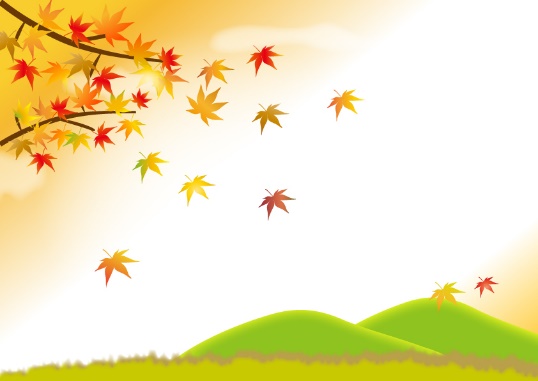 「深まる秋、ひっそりとしていると、隣にも同じような人がいる。 いったい何をしている人だろうか。」という意味。隣人への関心を示しつつ、晩秋に自分の孤独感を重ねて、秋の人恋しさを表現した句といわれています。　実はこの時、芭蕉は旅の途中の大阪で倒れ、身動きできない状況にあり、もどかしさを感じていました。いろんな気持ちが渦巻いていたはずであるのに、どことなく柔らかくユーモアさえ感じてしまうのが芭蕉のうまさだと言えるでしょう。句を詠んだ後は寝たきりになってしまい、この2週間後に亡くなります。51歳でした。きっとこの時は思うようにならない自分への「もどかしさ」とともに、「寂寥（せきりょう）の感」がこみあげていたことでしょう。寂寥とは「ものさびしい」感じを表します。死の4日前に口述筆記させた最後の句となる「旅に病んで 夢は枯野をかけ廻る」の句と共通する思いが感じ取られます。　さて、先日は学習発表会の御参観、誠にありがとうございました。子供達は緊張しつつも練習の成果を十分に発揮してくれたと思います。終わった後の満足感や充実感がその表情に表れておりました。学年ごとにテーマを設定し目指す児童像を意識した内容になっており、一丸となって表現してくれました。御参観いただいた保護者の皆様のアンケートからは家でも練習していたことがよくわかりました。家族みんなで応援してくださったことに重ねて御礼申し上げます。　今年度の大きな行事はこれでほぼ終了しました。暑かった夏とともに振り返ると思わず、寂寥の感がこみあげてきます。（私は雑草と戦った夏でした。）次は何にチャレンジさせようか、職員みんなで考え取り組んでいきたいと思います。国語暗唱や漢字、算数検定、体力向上などを中心に、全校で取り組むことができて、充実感を得られるものを目指したいと思います。今後も御理解御協力をよろしくお願いいたします。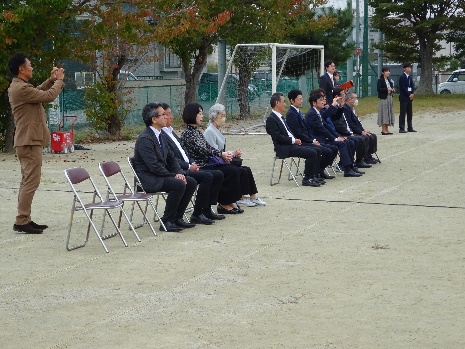 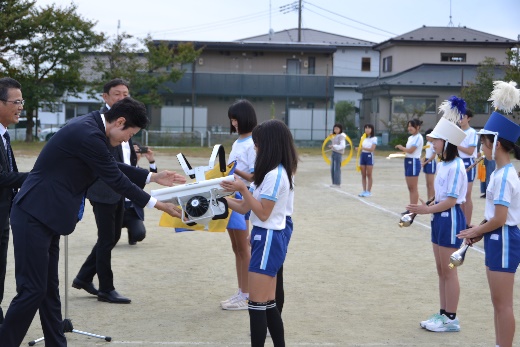 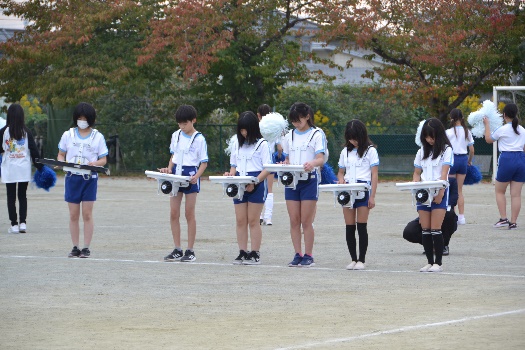 1１月の主な行事予定　※ALT；外国語指導助手　　SC；スクールカウンセラー　　ＪＴＥ；外国語指導補助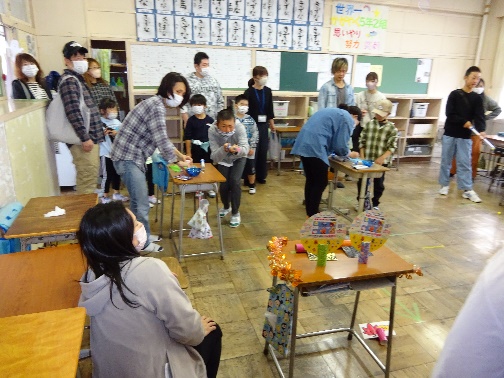 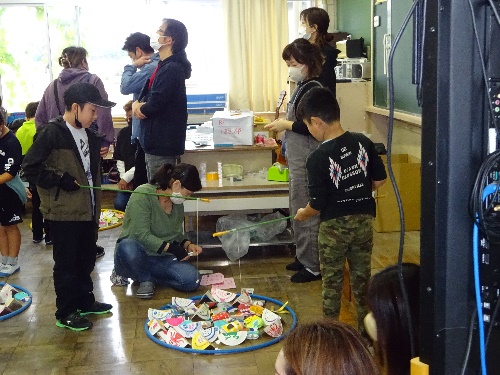 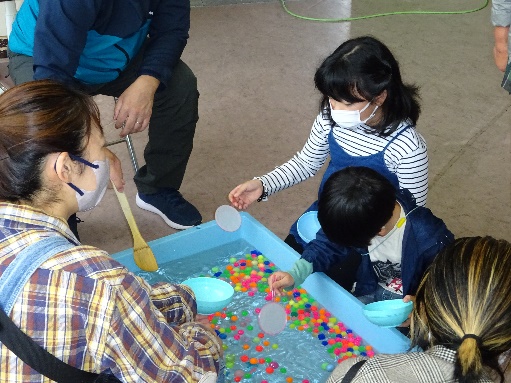 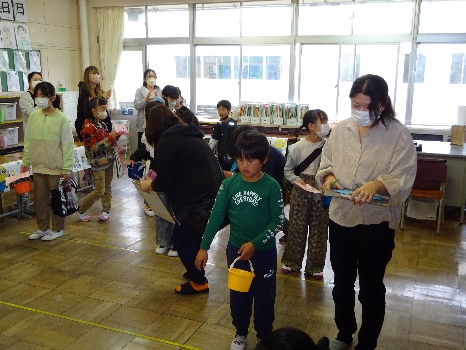 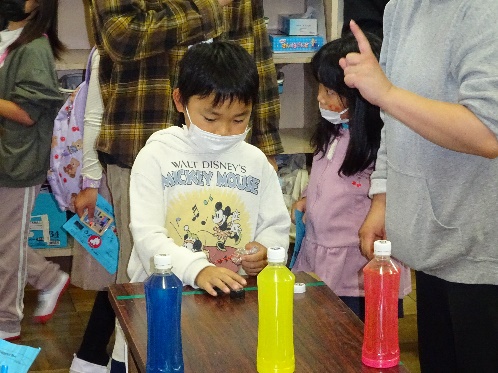 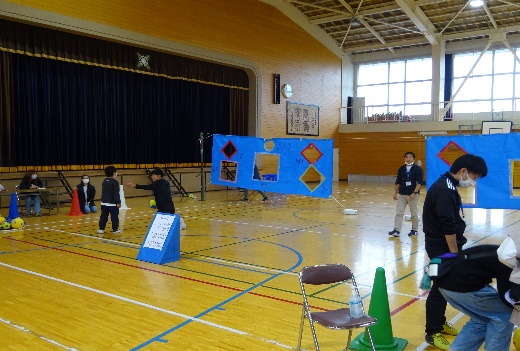 　令和５年度 学校だより　　　　　　　　　　　　　　　　　　　　　　　　令和５年 １１月　２日　　　　　　　　　　　　　　　　　　　　　　　　　　　　　　　　　　　　　　　　　 石巻市立鹿妻小学校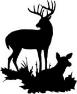 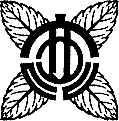 　　　　　　　　　　　　　　　　　　　　　　　　　　　　　　　　　　　　　　第８号　　　　　　　　　　　　　　　　　　　　　　　　　　　　　　　　　　　　　　TEL 0225-93-9711　　　　　　　　　　　　　　　　　　　　　　　　　　　　　　　　　　　　　　FAX 0225-93-9712	～共に学び，共に生きる～日曜主　な　予　定日曜主　な　予　定1水６年１組　サイエンスラボ（２～４校時）16木あいさつ運動（４年１組）　　　　　ＡＬＴ　司書2木あいさつ運動（５年２組）　　　　　ＡＬＴ　司書１年遠足（平筒沼）　　　　　　　　６年２組　サイエンスラボ（２～４校時）17金臨時休業日（石教研一斉授業研究会）3金文化の日18土かづま読書の日4土19日かづま読書の日5日石巻市総合防災訓練（登校日）20月6月朝会タブレットアップデート作業21火ＪＴＥ　ＳＣ　司書7火人権教室（３～５年）　クラブ活動タブレットアップデート作業ＪＴＥ　ＳＣ　司書22水家庭教育学級　全校５校時限8水３学PTA行事（２・３校時　体育館）タブレットアップデート作業23木勤労感謝の日9木第１回PTA推薦委員会（１９：００～）　　　　司書24金振替休業日（５日　石巻市総合防災訓練の分）10金こじか学級校外学習（イオン）５年生学年PTA行事（５・６校時　体育館）　ＡＬＴ25土11土26日12日27月13月28火あいさつ運動（４年２組）クラブ活動　　　　　　　　ＪＴＥ　ＳＣ　司書14火あいさつ運動（４年１組）火災想定避難訓練　　３年BFC活動クラブ活動　　　　　　ＪＴＥ　ＳＣ　司書29水５年　サイエンスラボ（２～４校時）15水４年生校外学習（MEET門脇）30木あいさつ運動（４年２組）時代を担う子どもの文化芸術体験事業（ゴスペルコンサート）PTA合同地区部会　　　　　　　　ＡＬＴ　司書１２月の主な予定〇１２日（火），１３日（水） スケート教室　　　〇１５日（金）学習参観日　弁当日　　〇２２日（金） 第２学期終業式１２月の主な予定〇１２日（火），１３日（水） スケート教室　　　〇１５日（金）学習参観日　弁当日　　〇２２日（金） 第２学期終業式１２月の主な予定〇１２日（火），１３日（水） スケート教室　　　〇１５日（金）学習参観日　弁当日　　〇２２日（金） 第２学期終業式１２月の主な予定〇１２日（火），１３日（水） スケート教室　　　〇１５日（金）学習参観日　弁当日　　〇２２日（金） 第２学期終業式１２月の主な予定〇１２日（火），１３日（水） スケート教室　　　〇１５日（金）学習参観日　弁当日　　〇２２日（金） 第２学期終業式１２月の主な予定〇１２日（火），１３日（水） スケート教室　　　〇１５日（金）学習参観日　弁当日　　〇２２日（金） 第２学期終業式